Hoe kan ik mijn maatschappijen groeperen?Omdat een maatschappij (vb KBC) x aantal keren wordt aangemaakt met een verschillend informex nr, willen we deze groeperen zodat we correcte statistieken per maatschappij kunnen makenGa naar menu item [Relaties]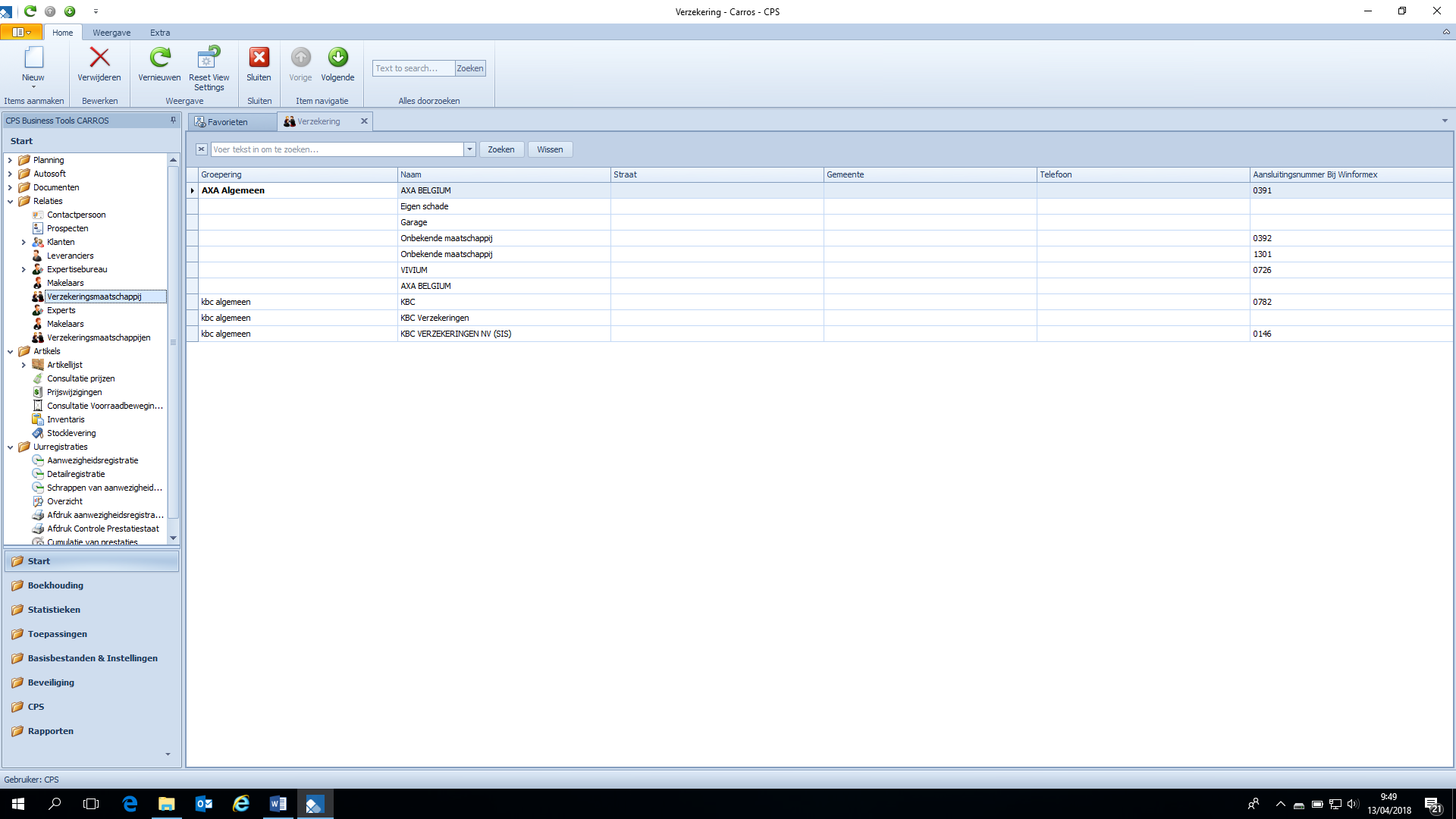 Kies voor verzekeringsmaatschappijenDubbelklik op een maatschappij om de fiche te wijzigenKies bij groepering voor een overkoepelende groepering of maak deze aan via ‘nieuw’ als deze nog  niet bestaat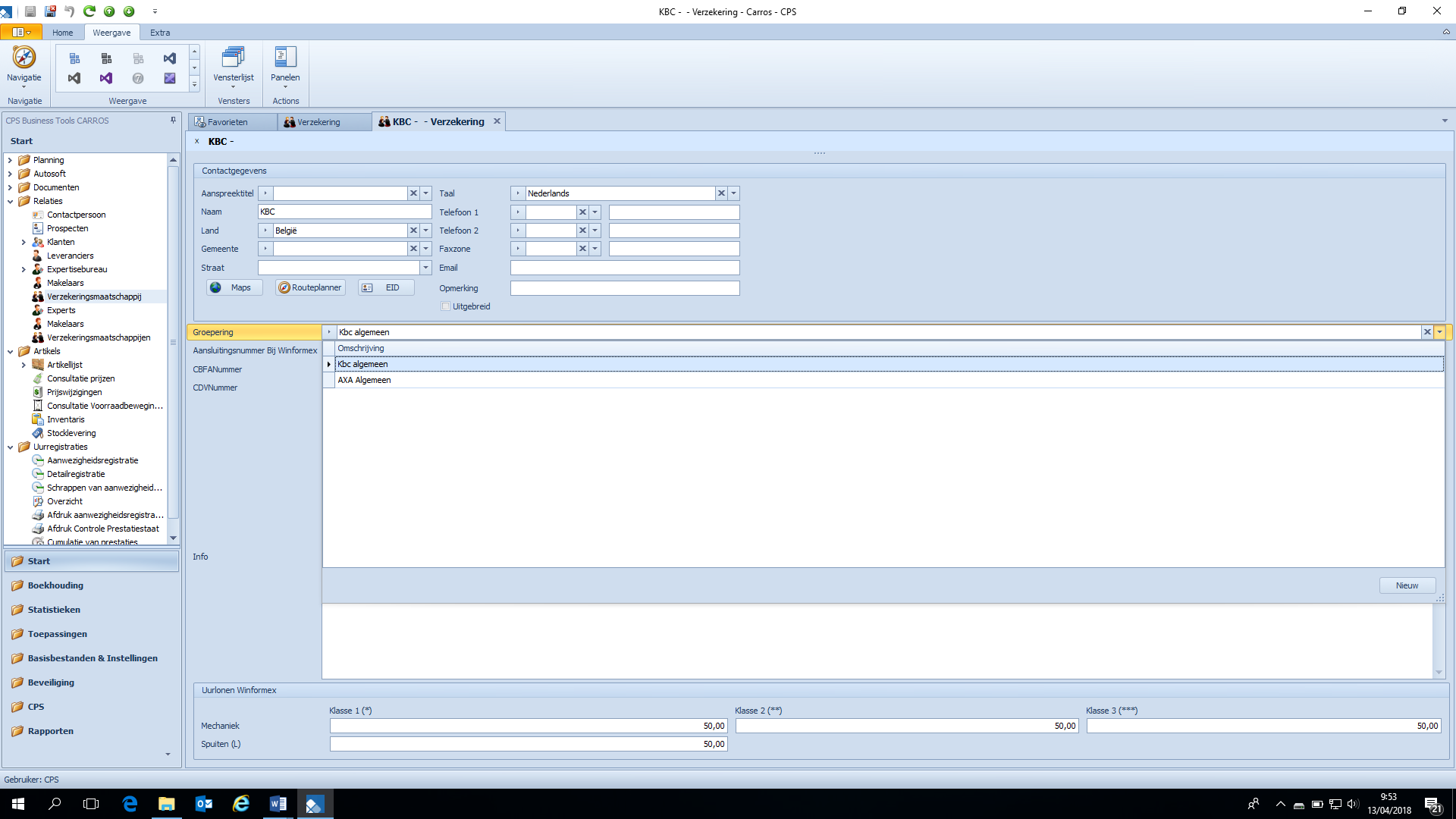 